Управление образования администрации МО ГО «Сыктывкар»Муниципальное автономное общеобразовательное учреждение«Средняя общеобразовательная школа №24»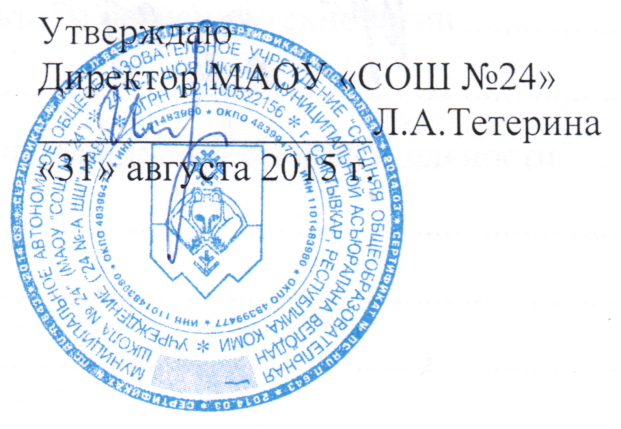 РАБОЧАЯ ПРОГРАММАУЧЕБНОГО ПРЕДМЕТАКОМИ ЯЗЫК(наименование учебного предмета/курса)начальное общее образование(уровень образования)3 года(срок реализации программы)г. Сыктывкар, 2015СодержаниеПояснительная записка	4Общая характеристика учебного предмета	6Местоучебного предмета в учебном плане	7Описание ценностных ориентиров содержания учебного предмета	7Личностные, метапредметные и предметные результаты освоения коми языка	7Содержание учебного предмета	9Тематическое планирование с определением основных видов учебной деятельности	12Поурочное планирование 2 кл.	16Поурочное планирование 3 кл.	18Поурочное планирование 4 кл.	20Планируемые результаты изучения коми языка	21Учебно-методическое и материально-техническое обеспечение образовательного процесса	25Пояснительная записка           Рабочая программа учебного предмета «Коми язык» разработана на основе следующих нормативно-правовых  документов:Федеральным законом от 29 декабря 2012 года N 273-ФЗ (ред. от 07 мая 2013 года) "Об образовании в Российской Федерации" (ст.2 п.22., ст.58 п.1).Приказом Министерства образования и науки Российской Федерации от 06.10.2009  № 373 «Об утверждении и введении в действие федерального государственного образовательного стандарта начального общего образования» в редакции с изменениями (приказ Министерства об-разования и науки Российской Федерации от 26.11.2010  № 1241 «О внесении изменений в феде-ральный государственный стандарт начального общего образования, утвержденный приказом Министерства образования и науки Российской Федерации от 06.10.2009 № 373»).Приказом Министерства образования Республики Коми от 12.03.2010 № 54 «О введе-нии федерального государственного образовательного стандарта начального общего образования в системе образования Республики Коми»  Санитарно-эпидемиологическими правилами и нормативами  (Постановление Главного государственного санитарного врача Российской Федерации от 29.12.2010 № 189  «Об утвержде-нии СанПиН 2.4.2.2821-10 «Санитарно-эпидемиологические требования к условиям и организа-ции обучения в общеобразовательных учреждениях»), зарегистрированными в Минюсте РФ от 03.03.2011, регистрационный № 19993.Рабочая программа по коми языку на уровне начального общего образования составлена в соответствии с программой «Коми язык как государственный», Сыктывкар 2007. Она  обеспечивает формирование личностных, метапредметных и предметных компетенций, предопределяющих дальнейшее успешное  обучение в основной и старшей школе. В календарно-тематическое планирование включены уроки по биографии и творчеству коми писателя, этнографа К.Ф.Жакова, в связи с тем, что школа носит имя известного учёного К.Ф.Жакова. Коми язык изучается со 2 по 4 класс. Курс обучения  составляет 204 часа (34 недели в год). Изучение коми языку осуществляется по учебникам: 2 класс  Вязова Е.Н. Сизова А.В. Капелька 1 класс.- Сыктывкар: Анбур, 2013;                      Вязова Е.Н. Сизова А.В «Коми язык» 2 класс.- Сыктывкар, 2013.;                                3класс  Вязова Е.Н. Сизова А.В. « Коми язык» 3 класс.- Сыктывкар, 20134 класс Вязова Е.Н. Сизова А.В. « Коми язык» 4 класс.- Сыктывкар, 2013.Цели обучения.В процессе изучения коми  языка реализуются следующие цели:•	формирование умений общаться на коми языке с учётом речевых возможностей и потреб-ностей младших школьников;  элементарных коммуникативных умений в говорении, аудировании, чтении и письме;•	развитие личности, речевых способностей, внимания, мышления, памяти и воображения школьника; мотивации к дальнейшему овладению коми языком;•	освоение элементарных лингвистических представлений, доступных школьникам и необ-ходимых для овладения устной и письменной речью на коми языке;•	формирование речевых, интеллектуальных и познавательных способностей школьников, а также их общеучебных умений.Исходя из сформулированных целей, определяются следующие задачи:•	создать благоприятный  психологический климат для преодоления речевого барьера и ис-пользовать коми язык как средство общения;•	развивать личностные качества школьника, его воображение, внимание, память в ходе усвое-ния нового материала,  в процессе его участия в играх, ситуативных диалогах;•	сформировать навыки общения, которые помогут младшему школьнику добиться взаимопо-нимания с людьми, говорящими (или пишущими)  накоми языке;•	расширить лингвистический кругозор;  направить на освоение элементарных  лингвистиче-ских  представлений, которые доступны для младших школьников и необходимы для овладе-ния устной и письменной речи на элементарном уровне;•	развивать познавательные способности, развивать умения работы с различными компонента-ми УМК ( учебником и т.д.); умения работы в группе;•	развивать эмоциональную сферу детей  в процессе обучающих игр, инсценировок на коми языке;•	развивать уважительное отношение к коми культуре;•	приобщить младших школьников к новому социальному опыту за счёт проигрывания на ко-ми языке различных ролей в игровых ситуациях, типичных для бытового, семейного, учебно-го общения.         2 классОсновная цель обучения коми языку во 2-м классе заключается в развитии способности учащихся к межкультурному общению.  Достичь эту цель можно, только решив следующие зада-чи:•	сформировать у школьников положительное отношение к выполняемой деятельно-сти и интерес к коми языку и культуре;•	сформировать способности понимать и порождать коми высказывания в соответ-ствии с конкретной ситуации общения, речевой задачей и коммуникативными намерения-ми;•	осуществлять свое речевое и неречевое поведение в соответствии с правилами об-щения и национально-культурными особенностями коми языка;•	воспитать такие качества личности, как терпимость и уважение друг к другу, ответ-ственность и умение взаимодействовать для решения общей задачи;•	развивать у учащихся психические функции (память, внимание, воображение), по-знавательные способности и эмоциональную сферу.3 классОсновную цель обучения коми языку в 3-м классе составляет дальнейшее развитие способности детей к общению на коми языке. Реализация этой цели предполагает формирование у учащихся следующих коммуникативных умений:•	понимать (на слух и при чтении) и порождать коми высказывания в соответствии с кон-кретной ситуацией общения, речевой задачей и коммуникативными намерениями;•	осуществлять свое речевое и неречевое поведение в соответствии с правилами общения и национально-культурными особенностями коми языка;•	пользоваться рациональными приемами овладения языком.  Приоритетными воспитательно-развивающими и образовательными целями являются:•	формирование у детей положительного отношения и интереса к коми языку, культуре народа;•	развитие у учащихся интеллектуальных, познавательных способностей: мышления, вни-мания, восприятия, памяти, воображения;•	расширение общеобразовательного кругозора детей.   У школьников формируются навыки и умения самостоятельного решения простейших комму-никативных задач в устной речи, чтении и письме.4 классК основным целям изучения коми языка в 4 классе относятся следующие:•	формирование элементарных умений общаться на коми языке: коммуникативных уме-ний в говорении, аудировании, чтении и письме;•	знакомство с миром   детских песен, стихотворений и сказок,  художественной литера-туры, •	развитие личности ребенка, его речевых способностей, внимания, мышления, памяти и воображения, мотивации к дальнейшему овладению коми языком;•	освоение элементарных лингвистических представлений, доступных младшим школь-никам и необходимых для овладения устной и письменной речью на коми языке.Общая характеристика учебного предметаКоми язык как учебный предмет характеризуется:- межпредметностью (содержанием речи на коми языке могут быть сведения из разных об-ластей знания);- многоуровневостью (с одной стороны, необходимо овладение различными языковыми средствами, соотносящимися с аспектами языка: лексическим, грамматическим, фонетическим, с дру-гой – умениями в четырёх видах речевой деятельности);- многофункциональностью (может выступать как цель обучения и как средство приобре-тения знаний в самых различных       областях знания).Изучение коми языка способствует расширению лингвистического кругозора учащихся, формированию культуры общения, содействует общему речевому развитию учащихся. В этом проявляется взаимодействие всех языковых учебных предметов, способствующих формированию основ филологического образования школьников.В рабочей программе по коми языку выделяются три содержательные линии: коммуника-тивные умения; языковые знания и навыки оперирования ими; социокультурные знания и умения. Основ-ной линией следует считать коммуникативные умения, которые представляют собой результат овладения коми языком на данном этапе обучения. Формирование коммуникативных умений предполагает овладение языковыми средствами, а также навыками оперирования ими в процессе говорения, аудирования, чтения и письма. Формирование коммуникативной компетенции неразрывно связано и с социокультурны-ми знаниями. Все три указанные основные содержательные линии взаимосвязаны, и отсутствие одной из них нарушает единство учебного предмета.Местоучебного предмета в учебном планеКоми язык как учебный предмет наряду с иностранным языком, русским языком и литературой  входит  в  образовательную  область  «Филология»,  закладывая  основы филологического образования и формируя коммуникативную культуру обучающихся. На уровне начального общего образования для изучения учебного предмета «Коми язык как неродной» отводится 204 часа (из расчета 2 учебных часа в неделю для каждого года обучения). Описание ценностных ориентиров содержания учебного предметаПри изучении коми языка как неродного в начальной школе стимулируется общее речевое развитие младших школьников; развивается их коммуникативная культура; формируются ценностные ориентиры и закладываются основы нравственного поведения в процессе обучения (любовь к близким, взаимопомощь, уважение к родителям, забота о младших); вырабатывается дружелюбное и толерантное отношение к носителям коми языка и других национальных языков.Личностные, метапредметные и предметные результаты освоения коми языкаЛичностные результатыЛичностными результатами изучения коми языка как неродного в начальной школе являются:-общее представление о мире как о многоязычном и поликультурном сообществе;- осознание языка, в том числе коми, как основного средства общения между людьми;- представление о коми языке как средстве выражения мыслей, чувств и эмоций;- приобщение к культурным ценностям коми народа через произведения детского фольклора.Метапредметные результатыМетапредметными результатами изучения коми языка как неродного в начальной школе является формирование универсальных учебных действий:-определять и формулировать цель деятельности, планировать, контролировать и оценивать учебные действия в соответствии с поставленной задачей, определять наиболее эффективные способы достижения результатов;- следовать намеченному плану в своём учебном труде;- вырабатывать критерии оценки в диалоге с учителем и определять степень успешности своей работы и работы других в соответствии с этими критериями;- осуществлять самонаблюдение и самооценку в доступных младшему школьнику пределах;- вносить необходимые коррективы в действие после его завершения на основе его оценки и учета характера сделанных ошибок.-  пользоваться разными видами чтения (изучающим, просмотровым, ознакомительным);- извлекать информацию, представленную в разных формах (сплошной текст, иллюстрации, таблицы, схемы), использовать знаково-символические средства представления информации;- использовать различные способы поиска, сбора, обработки, анализа и передачи информации;- пользоваться различными видами словарей и справочников;- использовать язык с целью поиска необходимой информации в различных источниках для решения учебных задач;- использовать логические действия сравнения, анализа, синтеза, обобщения, классификации, установления аналогий и причинно-следственных связей, построения рассуждений. - использовать речевые средства для решения коммуникативных задач, правильно оформлять свои мысли в устной и письменной форме с учётом учебных и жизненных речевых ситуаций;- ориентироваться в целях, задачах, средствах и условиях общения;- выбирать адекватные языковые средства для успешного решения коммуникативных задач (диалог, устные монологические высказывания, письменные тексты) с учётом ситуаций общения;- точно  выражать собственное мнение и позицию, задавать вопросы;- слушать собеседника и вести диалог, соблюдая правила речевого этикета;- определять общую цели и пути её достижения, договариваться о распределении функций и ролей, приходить к общему решению в совместной деятельности.Предметными результатами изучения коми языка как неродного в начальной школе являются: Коммуникативная компетенция в следующих видах речевой деятельности:Говорение- вести элементарный диалог: диалог этикетного характера, диалог-расспрос;-описывать предмет, картинку; - воспроизводить наизусть небольшие произведения коми писателей и произведения детского фольклора;- рассказывать о себе, своей семье, любимом животном, друге, школе, погоде.Аудирование- понимать на слух речь учителя и одноклассников при непосредственном общении и вербально/невербально реагировать на услышанное;- воспринимать на слух содержание аутентичных небольших текстов (длительностью звучания не более 1 минуты), построенных на знакомом языковом материале, с опорой на зрительную наглядность;- понимать просьбы и указания, связанные с учебными и игровыми ситуациями на уроке.Чтение- читать вслух небольшие тексты, построенные на изученном языковом материале, соблюдая правила произношения и соответствующую интонацию;- читать про себя тексты, включающие как изученный языковой материал, так и отдельные новые слова, и понимать их основное содержание; находить в тексте нужную информацию;- отвечать на вопросы по содержанию текста.Письмо- списывать текст и выписывать из него слова, словосочетания, простые предложения;- восстанавливать слово, предложение, текст в соответствии с решаемой учебной задачей;       - составлять текст по опорным словам, по вопросам, по плану;       - писать краткое личное письмо  (с опорой на образец);- писать поздравительную открытку (с опорой на образец).Языковая  компетенция- пользоваться коми алфавитом, знать последовательность букв в нём;- применять основные правила чтения и орфографии, изученные в курсе начальной школы;- адекватно произносить и различать на слух все звуки коми  языка; соблюдать нормы произношения звуков;  соблюдать правильное ударение в словах и фразах; соблюдать особенности интонации основных типов предложений;  соблюдать интонацию при чтении;-распознавать и употреблять в речи изученные в пределах тематики начальной школы лексические единицы (слова, словосочетания, речевые клише), соблюдая лексические нормы;-сравнивать языковые явления русского и коми языков на уровне отдельных звуков, букв, слов, словосочетаний и простых предложений;-распознавать и употреблять в речи основные коммуникативные типы предложений, утвердительные и отрицательные предложения; -распознавать и употреблять в речи основные морфологические формы и синтаксические конструкции коми языка; - знать основные способы словообразования;- распознавать в речи синонимы, антонимы.- пользоваться языковой догадкой при чтении и аудировании текстов;- опознавать грамматические явления, отсутствующие в русском языке (например, послелоги).Культуроведческая компетенция- знать обычаи и традиции жителей Республики Коми;- знать детский фольклор коми народа;- знать литературные персонажи коми сказок и легенд;- оперировать языковыми средствами, с помощью которых возможно представить свою республику и традиции коми народа;- использовать в процессе общения социокультурные знания о Республике Коми.Содержание учебного предметаАвторы рассматривают коми язык  как «образовательную дисциплину», которая обладает огромным потенциалом, способным внести весомый вклад в становление человека как гражданина России и индивидуальности. Начальное общее образование закладывает основы развития обучающегося как индивидуальности, готовой и способной вести диалог культур и  включает в себя четыре взаимосвязанных и взаимообусловленных аспекта:- познание, которое нацелено на овладение культуроведческим содержанием (знание дру-гой культуры и умение использовать ее в диалоге с родной культурой);- развитие, которое нацелено на овладение психологическим содержанием (способности к познавательной, преобразовательной, эмоционально-оценочной деятельности, развитие языковых способностей, психических функций и мыслительных операций, развитие мотивационной сферы, формирование специальных учебных умений и универсальных учебных действий);- воспитание, которое нацелено на овладение педагогическим содержанием, т.е. духовны-ми ценностями родной и финно-угорских культур);- учение, которое нацелено на овладение социальным содержанием, социальным в том смысле, что речевые умения (говорение, чтение, аудирование, письмо) усваиваются как средства общения в социуме.Предметное содержание речи.Предметное содержание устной и письменной речи соответствует образовательным и воспитательным целям, а также интересам и  возрастным особенностям младших школьников и включает следующее:	Социально-бытовая сфера общения. Семья, занятия членов семьи и их профессии, помощь старшим, семейные традиции. Дом, квартира, обязанности по дому. Друзья, взаимоотношения с друзьями.Еда. В магазине. Покупки.Мир животных, отношение к животным. Домашние животные в жизни человека.Социально-культурная сфера общения. Республика Коми. Города, сёла, достопримечательности.Транспорт. Правила дорожного движения.Свободное время. Спорт.Природа в различные времена года. Отношение к природе. Погода.Герои сказок финно-угорского мира. Песни, стихи, рассказы коми писателей и поэтов.Обычаи, традиции, праздники (Рождество, Новый год, Пасха, 8 Марта, День рождения).Государственная символика Республики Коми..Учебно-трудовая сфера общения.Школа, учебные предметы, расписание занятий.Распорядок дня. Каникулы.Детский фольклор коми народа (игры, песни, считалки, пословицы поговорки, загадки).Коммуникативные умения по видам речевой деятельности.В русле говорения.Диалогическая форма.Уметь вести:- этикетные диалоги в типичных ситуациях бытового, учебно-трудового и межкультурного общения;- диалог-расспрос (запрос информации и ответ на него);- диалог-побуждение к действиюМонологическая форма.Уметь пользоваться:- основными коммуникативными типами речи: описание, сообщение, рассказ, характеристика (персонажей).В русле аудрованияВоспринимать на слух и понимать:- речь учителя и одноклассников в процессе общения на уроке;- небольшие доступные тексты в аудиозаписи, построенные на изученном языковом материале;В русле чтенияЧитать:- вслух небольшие тексты, построенные на изученном языковом материале;- про себя и понимать тексты, содержащие как изученный языковой материал, так и отдельные новые слова, находить в тексте необходимую информацию (имена персонажей, где происходит действие и т. д.).В русле письма владеть:- техникой письма (графикой, каллиграфией, орфографией);- основами письменной речи: писать с опорой на образец поздравление с праздником, короткое личное письмо.Языковые средства и навыки пользования ими.Графика,  орфография. Все буквы коми алфавита. Основные буквосочетания. Звукобуквенные соответствия.  Основные правила чтения и орфографии. Написание наиболее употребительных слов, вошедших в активный словарь.Фонетическая сторона речи. Адекватное произношение и различение на слух всех звуков и звукосочетаний коми языка. Соблюдение норм произношения. Ритмико-интонационные особенности повествовательного, побудительного и  вопросительного  предложений. Лексическая сторона речи. Лексические единицы, обслуживающие ситуации общения в пределах тематики начальной школы, простейшие устойчивые словосочетания, оценочная лексика и речевые клише как элементы речевого этикета, отражающие культуру  коми . Начальное представление о способах словообразования: суффиксация. Грамматическая сторона речи. Основные коммуникативные типы предложений: повествовательное, вопросительное, побудительное.  Порядок слов в предложении. Утвердительные и отрицательные предложения. Неопределенная форма глагола.  Временная система коми языка. Утвердительное и отрицательное спряжение глагола. Изобразительные глаголы. Существительные в единственном и множественном числе. Падежная система коми языка. Прилагательные в сравнительной степени, сложные прилагательные. Местоимения: личные ,  вопросительно-относительные.Количественные числительные до 100, порядковые числительные до 30.Наиболее употребительные послелоги: вылын, улын, сайынт.д..Социокультурная осведомленность.Усвоение социокультурных знаний и умений:- Правило вежливого поведения в социально-бытовой, социально-культурной и учебно-трудовой сфере общения;- межпредметные знания о культурном наследии Республики Коми.Развитие социокультурных умений  в использовании: - языковых средств, с помощью которых возможно представить свою республику и культуру;- формул речевого этикета в рамках стандартных ситуаций общения.Специальные учебные умения.Младшие школьники овладевают следующими специальными (предметными) учебными умениями и навыками:пользоваться коми-русским словарем учебника;пользоваться справочным материалом, представленным в виде .вести словарь (словарную тетрадь);систематизировать слова, например, по тематическому принципу;пользоваться языковой догадкой, например;делать обобщения на основе анализа изученного грамматического материала;опознавать грамматические явления, отсутствующие в родном языке (послелоги)Общеучебные умения и универсальные учебные действия.В процессе изучения коми языка младшие школьники:совершенствуют приемы работы с текстом, опираясь на умения, приобретенные на уроках родного языка (прогнозировать содержание текста по заголовку, данным к тексту рисункам,  списывать текст,  выписывать отдельные слова и предложения из текста и т. п.);овладевают более разнообразными приемами раскрытия значения слова, используя словообразовательные элементы, синонимы, антонимы, контекст;совершенствуют свои общеречевые коммуникативные умения, например, начинать и завершать разговор, используя речевые клише; поддерживать беседу, задавая вопросы и переспрашивая;учатся осуществлять самонаблюдение, самоконтроль, самооценку;учатся самостоятельно выполнять задания с использованием компьютера (при наличии мультимедийного приложения).Общеучебные и специальные учебные умения, универсальные учебные действия, а также социокультурная осведомленность осваиваются учащимися в процессе формирования коммуникативных умений в основных видах речевой деятельности.Тематическое планирование с определением основных видов учебной деятельностиПоурочное планирование 2 кл.Поурочное планирование 3 кл.Поурочное планирование 4 кл.Планируемые результаты изучения коми языкаКоммуникативные уменияГоворение. Диалогическая речь.Выпускник научится:вести диалог (диалог этикетного характер, диалог-расспрос, диалог побуждение к действию; комбинированный диалог) в стандартных ситуациях неофициального общения в рамках освоенной тематики, соблюдая нормы речевого этикета, принятые в стране изучаемого языка. Выпускник получит возможность научиться:брать и давать интервью;вести диалог-расспрос на основе нелинейного текста (таблицы, диаграммы и т. д.)Говорение. Монологическая речьВыпускник научится:строить связное монологическое высказывание с опорой на зрительную наглядность или вербальные опоры (ключевые слова, план, вопросы) в рамках освоенной тематики;описывать события с опорой на зрительную наглядность и/или вербальную опору (ключевые слова, план, вопросы); давать краткую характеристику реальных людей и литературных персонажей; передавать основное содержание прочитанного текста с опорой или без опоры на текст, ключевые слова, план, вопросы;описывать картинку, фото с опорой или без опоры на ключевые слова/план/вопросы.АудированиеВыпускник научится: воспринимать на слух и понимать основное содержание несложных аутентичных текстов, содержащих некоторое количество неизученных языковых явлений; воспринимать на слух и понимать нужную, интересующую, запрашиваемую информацию в аутентичных текстах, содержащих как изученные языковые явления, так и некоторое количество неизученных языковых явлений.Выпускник получит возможность научиться:выделять основную тему в воспринимаемом на слух тексте;использовать контекстуальную или языковую догадку при восприятии на слух текстов, содержащих незнакомые слова.Чтение Выпускник научится: читать и понимать основное содержание несложных аутентичных текстов, содержащие отдельные неизученные языковые явления;читать и находить в несложных аутентичных текстах, содержащих отдельные неизученные языковые явления, нужную, интересующую, запрашиваемую информацию, представленную в явном и в неявном виде;читать и полностью понимать несложные тексты, построенные на изученном языковом материале; выразительно читать вслух небольшие построенные на изученном языковом материале тексты, демонстрируя понимание прочитанного.Выпускник получит возможность научиться:устанавливать причинно-следственную взаимосвязь фактов и событий, изложенных в несложном аутентичном тексте;восстанавливать текст из разрозненных абзацев или путем добавления выпущенных фрагментов.Письменная речь Выпускник научится: заполнять анкеты и формуляры, сообщая о себе основные сведения (имя, фамилия, пол, возраст, национальность, адрес и т. д.);писать короткие поздравления с днем рождения и другими праздниками, с употреблением формул  речевого этикета, выражать пожелания (объемом 30–40 слов, включая адрес);писать личное письмо в ответ на письмо-стимул с опорой и употреблением формул речевого этикета: сообщать краткие сведения о себе и запрашивать аналогичную информацию о друге по переписке; выражать благодарность, извинения;писать небольшие письменные высказывания с опорой на образец, план.Выпускник получит возможность научиться:делать краткие выписки из текста с целью их использования в собственных устных высказываниях;писать электронное письмо другу в ответ на электронное письмо;составлять план устного или письменного сообщения.Языковые навыки и средства оперирования имиОрфография и пунктуация.Выпускник научится:правильно писать изученные слова;правильно ставить знаки препинания в конце предложения: точку в конце повествовательного предложения, вопросительный знак в конце вопросительного предложения, восклицательный знак в конце восклицательного предложения;расставлять в личном письме знаки препинания, диктуемые его форматом.Выпускник получит возможность научиться:сравнивать и анализировать буквосочетания коми языка и их транскрипцию.Фонетическая сторона речиВыпускник научится:различать на слух специфические звуки коми языка и адекватно произносить их (дз, дж, тш, зь,сь, твёрдых парных согласных перед i );Соблюдать чередование согласных звуков в середине слова (в/л);      соблюдать правильное ударение в изученных словах;различать коммуникативные типы предложений по их интонации;Выпускник получит возможность научиться:выражать модальные значения, чувства и эмоции с помощью интонации;различать  звуки коми языка в прослушанных высказываниях.Лексическая сторона речиВыпускник научится:узнавать в письменном и звучащем тексте изученные лексические единицы (слова, словосочетания, реплики-клише речевого этикета), в том числе многозначные в пределах тематики основной школы;употреблять в устной и письменной речи в их основном значении изученные лексические единицы (слова, словосочетания, реплики-клише речевого этикета), в том числе многозначные, в пределах тематики основной школы в соответствии с решаемой коммуникативной задачей;распознавать и образовывать родственные слова в пределах тематики основной школы в соответствии с решаемой коммуникативной задачей;Образовывать родственные слова в соответствии с решаемой коммуникативной задачей: 1)с суффиксацией:имена существительные -ин  (iн):  кушин,  косiн;  - м:вőралőм, котралőм; -ысь: велőдысь, мунысь);имена прилагательные (-а(я): туруна, пувъя; -тőм: кőмтőм,  -са /-ся: сиктса, тőвся);глаголы  -ась(ясь):  чышъянасьны,  кепысясьны,наречия -а: бура, мичаа.2) словосложением:существительное +   существительное  (кывкуд,  паськőм;бать-мам).Распознавать  и  использовать   заимствованные  слова,многозначные слова, синонимы, антонимы, омонимы.Выпускник получит возможность научиться:распознавать и употреблять в речи в нескольких значениях многозначные слова, изученные в пределах тематики основной школы;знать различия между явлениями синонимии и антонимии; употреблять в речи изученные синоним, антонимы и омонимы  адекватно ситуации общения;распознавать принадлежность слов к частям речи по аффиксам;использовать языковую догадку в процессе чтения и аудирования (догадываться о значении незнакомых слов по контексту, по сходству с русским языком, по словообразовательным элементам.Грамматическая сторона речиВыпускник научится:распознавать и употреблять в речи различные коммуникативные типы предложений: повествовательные (в утвердительной и отрицательной форме) вопросительные, побудительные (в утвердительной и отрицательной форме) и восклицательные;распознавать в речи распространенные и нераспространенные простые предложения; распознавать в речи сложносочиненные предложения с сочинительными союзами а, но, либő, то…то;распознавать и употреблять в речи имена существительные в единственном числе и во множественном числе, образованные по правилу;распознавать в речи глаголы настоящего, будущего и 1,2  прошедшего времени;распознавать в речи утвердительные и отрицательные формы повелительного наклонения; трансформировать  прямую  речь  в косвенную;распознавать и употреблять в речи причастия  с суффиксами – тőм, -ысь, -őм, ан(-ян);распознавать в речи определенно-притяжательнуюкатегориюсуществительных  (вокőй,  вокыд,  вокыс,  вокным,  вокныд,вокныс).Степени  сравнения прилагательных  (ичőт  –  ичőтджык  –  медiчőт).  Уменьшительно-ласкательные  суффиксы  прилагательных  (-ик:  небыдик, -ник:  мичаник;  -иник:  томиник).  Количественные и порядковые числительные (для обозначения учебных классов, года рождения, прошлого, нынешнего и будущего годов).Личные (ме, тэ, сiйő, ми, тi, най\), притяжательные (менам,тэнад,  сыл\н,  миян,  тiян,  налőн),  Типы наречий по лексическому значению: времени (дыр,водз, регыд, сёр\н), места (сэнi, ылын, матын), образа действия(гораа, мичаа, кокниа), количества (кыкысь, \тчыд, унаысь) имеры  (зэв,  ёна,  муртса).  Степени  сравнения  (дыр  –  дырджык,ылын – ылынджык).Типы послелогов по лексическому значению: временные, пространственные , сравнения , причины.Выпускник получит возможность научиться:распознавать и употреблять в речи конструкции с глаголами настоящего, будущего сложного и простого, 1 и2 прошедшего времени;распознавать и употреблять в речи определения, выраженные прилагательными, в правильном порядке их следования;распознавать и употреблять в речи глаголы  повелительного наклонения единственного и множественного числа; распознавать и употреблять в речи имена существительные в единственном числе и во множественном числе, образованные по правилуСоциокультурные знания и уменияВыпускник научится:употреблять в устной и письменной речи в ситуациях формального и неформального общения основные нормы речевого этикета, представлять свою республику и культуру на коми языке;понимать социокультурные реалии при чтении и аудировании в рамках изученного материала.Выпускник получит возможность научиться:использовать социокультурные реалии при создании устных и письменных высказываний;находить сходство и различие в традициях коми и русского народа.Компенсаторные уменияВыпускник научится:выходить из положения при дефиците языковых средств: использовать переспрос при говорении.Выпускник получит возможность научиться:использовать синонимические и антонимические средства при говорении;пользоваться языковой и контекстуальной догадкой при аудировании и чтении.Учебно-методическое и материально-техническое обеспечение образовательного процессаУчебники2 класс  Вязова Е.Н. Сизова А.В. Капелька 1 класс.- Сыктывкар: Анбур, 2013;                      Вязова Е.Н. Сизова А.В «Коми язык» 2 класс.- Сыктывкар, 2013.;                                3класс  Вязова Е.Н. Сизова А.В. « Коми язык» 3 класс.- Сыктывкар, 20134 класс Вязова Е.Н. Сизова А.В. « Коми язык» 4 класс.- Сыктывкар, 2013.Список литературы для учителяМетодические рекомендации по обучению коми языку как неродному в 1-4 классах (сост. Е.Н. Вязова, А.В. Сизова) С.: Анбур 2013Список электронных образовательных ресурсовМультимедийные образовательные ресурсы. Тренажёр по коми языку для 1 года обучения (сост. М.И. Вахнина) Сыкт.2011Тренажёр по коми языку для 2 года обучения (сост. М.И. Вахнина) Сыкт.2014Авторские разработки уроков с использованием интерактивной доскиТехническое обеспечение реализации РПУПИнтерактивное оборудованиеМультимедийный проектор, принтерЭкспозиционный экранПерсональный компьютерРекомендована методическим объединением учителей 	коми  языка                             	Протокол № 1 от  «28» августа 2015 г.Утверждаю
Директор МАОУ «СОШ №24» _________________Л.А.Тетерина«31» августа 2015 г.Класс234Всего часов в неделю222Всего часовза год686868Содержание курса Характеристика основных видов учебной деятельности учащихсяЛексическая сторона речиЛексическая сторона речиЛексические единицы, обслуживающие ситуации общения в пределах тематики начальной школы в объеме  500 слов. Речевые клише как элементы речевого этикета.1 класс – 100 слов2 класс – 130 слов3 класс – 130 слов4 класс – 140 словУзнавать в письменном и устном тексте, воспроизводить и употреблять в речи лексические единицы, обслуживающие ситуации общения в пределах тематики класса, в соответствии с коммуникативной задачей.Использовать в речи слова и речевые клише в соответствии с коммуникативной задачей.Группировать слова по их тематической принадлежности.Опираться на языковую догадку в процессе чтения и аудирования.Использовать в речи синонимы, антонимы.Оперировать активной лексикой в процессе общения.Графика, каллиграфия, орфографияГрафика, каллиграфия, орфография2 класс2 классОбозначение мягкости согласных буквами ь (пань) и  и (сизим), йотированными е,ё,я,ю (небыд,  сёя, нянь). Обозначение твёрдости парных согласных д,з,л,н,с,т   буквами э, і (зэр, тасьтi). Правописание имен существительных с послелогами (пызан вылын, коз улын).Владеть основными правилами чтения и орфографии.3 класс3 классПравописание разделительного ъ,ь (козъяс, каньяс).Владеть основными правилами чтения и орфографии.4 класс4 классПравописание сложных существительных  с собирательным значением (мам-бать, вöр-ва). Владеть основными правилами чтения и орфографии.Фонетическая сторона речиФонетическая сторона речиСловообразованиеСловообразование2 класс2 класс    Словообразование:- имен существительных с суффиксом  -пи: каньпи;  -образование сложных имен существительных (катшасин, вöр-ва, бать-мам).  Образовывать с помощью суффиксов существительные от существительных со значением детенышей животных и использовать их в речи.Употреблять в речи сложные имена существительные.4 класс4 класс- имен существительных с суффиксом –ин (-iн): оланiн.Употреблять  в речи имена существительные с суффиксом –ин.Грамматическая сторона речиГрамматическая сторона речи2 класс2 классПорядок слов в предложении. Прямой и обратный порядок слов в предложении (Воис тöв. Тöв воис.) Распространенные предложения:-с дополнениями, отвечающими на вопросы косвенных падежей кодöс? мый?  кодöн? мыйöн? кодын? мыйын? - с обстоятельствами, отвечающими  на вопросы кöнi? кымын? - с определениями, выраженными прилагательными, отвечающими на вопрос кутшöм?Качественные имена прилагательные, обозначающие качество (небыд, чорыд, бур, лёк, шань).Количественные числительные от 1 до 20, порядковые числительные от 1 до 10.Личное местоимение сiйö.Глаголы второго и третьего лица, единственного числа, настоящего времени.Типы наречий по лексическому значению: времени (талун), меры (уна).Пространственные послелоги (пызан вылын, керка дорын, коз улын).Соблюдать порядок слов в предложении.Различать распространенные и нераспространенные предложения.  Использовать в общении распространенные и нераспространенные предложения.Употреблять в речи имена прилагательные, обозначающие качество предмета.Употреблять в речи количественные и порядковые числительные.Употреблять в речи личные  местоимения.Употреблять в речи глаголы второго и третьего   лица, единственного числа, настоящего времени.Оперировать в речи некоторыми наречиями времени и меры.Использовать в речи для выражения пространственных отношений послелоги.3 класс3 классРаспространенные предложения:-с дополнениями, отвечающими на вопросы косвенных падежей кодлöн? мыйлöн? кодлы? мыйлы? кодлысь? мыйлысь?-с обстоятельствами, отвечающими на вопросы кытчö? кытысь? кор? - с определениями, выраженными прилагательными, отвечающими на вопрос кутшöм?Вопросительные предложения без вопросительных слов (Ывлаыс шоныд?).Качественные имена прилагательные, обозначающие вкус предмета (юмов, сола).Количественные числительные от 1 до 100. Порядковые числительные от 10 до 20.Личные местоимения (ми, тi, найö). Глаголы третьего лица, множественного числа, настоящего времени.Утвердительное и отрицательное спряжение глаголов единственного числа, настоящего времени (ворса – ог ворс).Пространственный послелог (парта сайын).Воспроизводить основные коммуникативные типы распространенных предложений.Запрашивать информацию с использованием вопросительных предложений без вопросительных слов.Употреблять в речи имена прилагательные, обозначающие вкус предмета.Употреблять в речи количественные числительные и порядковые.Оперировать в речи личными местоимениями.Употреблять в речи глаголы третьего   лица, множественного числа, настоящего времени.Употреблять в речи глаголы в утвердительной и отрицательной форме.Использовать в речи для выражения пространственных отношений послелоги.4 класс4 классПредложения с однородными членами (Менам эм чой да вок. Ме вотi öмидз, сэтöр, льöм.).Количественные числительные от 100 до 1000.  Порядковые числительные от 20 до 30.Типы наречий по лексическому значению: времени (тöрыт, аски, важöн, öнi); места (танi); образа действия (öдйö, ньöжйö). Слова, выражающие состояние бур, лёк: (Меным талун лёк.)Сравнительный послелог (кодь), пространственный послелог (гöгöр).Использовать в речи предложения с однородными членами.Употреблять в речи количественные числительные и порядковые.Оперировать в речи некоторыми наречиями времени, места и образа действия и словами, выражающими состояние.Использовать в речи сравнительные послелоги.№Раздел программыТема уроков№Раздел программыТема уроков1.1 четверть18 час.Знакомство.(6 часов)1) Знакомство с предметом – коми язык.2) Алфавит.3)Вежливые слова.4) Давайте познакомимся.5)Счёт 1-106)Рассказ о себе2.Осень.(2 час.)1.Время года - осень (приметы осени)2.Деревья осенью3.Семья.(5 час.)1) Знакомство с лексикой.2) Наша семья.3) Расскажу о семье (монолог).4)Диалог «Моя семья»5)Работа с текстом «Семья»4.Игры. Игрушки.(5 час.)1) Названия игрушек.2)  Названия цветов.3) Моя любимая игрушка. Описание. 4)Давайте поиграем (игра «Угадай-ка!»)5)Работа с текстом «Игрушки» (аудирование)5.2 четверть14 час.Дом. Комната.(6 час.)1) Дом.Мой дом. Знакомство с лексикой.2) Комната.3) Мебель.Словосочетания, послелоги.4)Работа с текстом. Послелоги.5)Расскажу о своём доме (монолог)6)Диалог на тему «Моя комната»6.Мир вокруг меня.Домашние животныечас.)1)Домашние животные (лексика).2)Животные в моём доме.Словосочетания.3) Любимое животноеВ.И.Лыткин. Кань.4)Дом.животные в коми сказках7.Зима. Новый год.(4 час.)1)Зима наступила (приметы зимы)2)Скоро Новый год.3) Около ёлки.4) Поздравление с Новым годом.8.3 четверть20 час.Время года-зима(2 час.)1)Зимние забавы2)Зимние стихи9.Дикие животные(4часа)1)Лесные звери (лексика)2)Зимующие птицы3)Коми загадки опро птиц и зверей4)Коми сказки о животных10.Еда. Посуда.(6 час.)1)Названия продуктов2)Блюда, напитки3) Названия посуды4)Текст «За столом» (аудирование)5)На кухне.6) В магазине.11.Одежда. Обувь.(6 час.)1) Наша одежда.2) Обувь.3) Моя одежда и обувьв разное время года (закрепление лексики).4) Работа с текстом (аудирование)5) Монолог (по предложенному рассказу)6)Диалог по рассказу «Наша одежда»12.День рождения!(2 час.)1) Текст «Менам чужан лун»2) Игра «Каравай»13.4 четверть18 часовМой день(6 час.)1) Я – ученик.2) Я на уроке.3) Учебные принадлежности.4)Дни недели5)Распорядок дня6)Мой режим дня14.Человек.(5 час)1-2)Названия частей тела человека.3-4)Описание внешности человека5)Игры на закрепление темы «Человек»15.Время года – весна(2 час)1)Весна пришла!3)За весною – лето! 16.Повторение изученного за год.2 час1)Подготовка к контрольной работе2) Комплексная контрольная работа17.Родина.(3 час.)1) Моя малая родина.2) Где я живу.3) Мой город, село. №Тема		Тема1Здравствуй, школа. Привет, друзья!2Знакомство в разных ситуациях.3Расскажу о себе4Мы знакомимся.5Диалог на тему «Знакомство»6На улице осень7Осенние дары (грибы ,ягоды, овощи)8Пословицы и стихи про осень9Давпон – родина К.Ф.Жакова. (урок-экскурсия)10Школа. Школьные принадлежности11Мой класс.12Я в школе.13Что я делаю в школе14Семья. Повторение лексики.15Описание членов семьи.16Рассказ о своей семье.17Контрольная работа по темам «Осень», «Семья», «Школа»18Инсценировки сказки И.Коданёва «Отсӧг»                                      2 четверть 14 час.19Игрушки. Описание куклы.20Мы играем. Словосочетания (прил. + существительное)21Мой дом. Моя комната.22Дом. Суффиксы существительных –ысь, -ын, -Ö23Дорога от дома до школы. Суффиксы –сянь, -Öд, -Öдз24Моя комната. Послелоги.25Обобщение по теме «дом»26Зима. Зимние месяцы.27Погода зимой.28Зимние забавы – работа с текстом.29Зимние забавы. Диалог.30Контрольная работа по темам «Дом», «Зима»31Стихотворения и песни про Новый год.32Поздравление. Текст.3 четверть. 2034Домашние животные. Повторение лексики.35Домашние животные. Детёныши животных. Суфф. –пи.36Ранее воспоминание о детстве К.Жакова.37Мои домашние животные.38Дикие животные.39Обобщение темы «Животные»40Посуда. Лексика.41Столовая посуда.42Деревянная, берестяная посуда.43Еда. Лексика. Коми кухня.44В гостях у бабушки. Текст.45За столом. Диалог.46Одежда. Обувь. Повторение лексики.47Коми одежда. Бабушкин сундук.48Описание одежды по временам года.49Наша одежда.50Контрольная работа по теме «Еда. Посуда. Одежда».51Мой день. Время. Лексика.52Мой учебный день.4 чет. 16 ч.53Я и мой друг.54День рождения.55Мамин день. Текст.56Поздравление. Текст.57Весна. Приметы весны.58М. Лебедев «Тулыс»59Как сотворилась  Земля. Миф коми народа.60Поэты о земле Коми.61Писатели о земле Коми.62Обобщение по теме «Земля моя Коми»63Промежуточная аттестации в форме контрольной работы 64Человек и его здоровье. Названия частей тела человека.65Моё здоровье.66Моё здоровье.67Время года – лето. З. Шиликова «Гожсясерпасъяс»68Повторение и обобщение по тексту А. Некрасова «Шаньяс»Разделы содержания№ урокаТема урокаЗнакомство.10 ч.1.2.3.4.5.6.7.8.9.10.Повторение. Части речи: имя существительное, глагол, имя прилагательноеПовторение. Количественные и порядковые числительныеЗнакомство. Здравствуй, школа!Коми имена, фамилии (текст «Школаын»)Коми имена, фамилии.Рассказ о себеРассказ о себе (монолог)Знакомство в разных ситуациях (диалог)Я и мои друзьяК.Жаков. «Гулень на небе»Осень.Окружающий мир.8 ч.11.12.13.14.15.16.17.18.Осенние месяцы, погодаГрибы, ягодыРабота с текстом.  «Арыд овлӧ уна пӧлӧс».Составление текста на тему «Осень»Контрольная работа. Текст «Арын» (письмо с грамматическим заданием)С.А.Попов. Стихотворение «Зарни паськӧмӧн пасьтасис вӧр».А.Е.Ванеев. «Ягын петiс дона гоб».Практическая работа «Загадки и пословицы про осень» Семья4 ч.19.20.21.22.Моя семья (имена, возраст, вид занятости)       Описание внешности, характера членов семьи.. Выходной день в моей семье.Мой день (Распорядок дня)Дом. Коми дом.5ч.23.24.25.26.27.Дом, квартира, комната. Коми изба.Интерьер коми горницыОписание дома по тексту. «Пӧль-пӧч ордын».Описание комнаты по тексту. «Пӧль-пӧч ордын».Игры 5 ч.28.29.30.31.32Настольные игры (шахмат, домино, лото, шашки, шег) Подвижные игры в помещении и на улице Коми народные  игры для детей (дзебсясьӧм, кутасьӧм, мачасьӧм, исласьӧм)Контрольная работа по теме «Мы играем» (диктант).Практическая работа Скоро Новый год!Зима.Зимние праздники.5 ч.33.34.35.36.37. Зимние каникулы (Новый год)Зимние месяцы. Зимняя погода.Рождество.  Святки. Крещение.Стихи о зиме (В.И.Лыткин, А.Некрасов, А.Лужиков). Первая школа  К.Ф.Жакова  Школа.4 ч.38.39.40.41.Моя школа.Моя школа.Мой класс Мой класс                                                     Еда.Посуда.7 ч.42.43.44.45.46.47.48.Повторение лексики и знакомство с новой лексикой.Старинная утварь. Материалы для посуды..Лыткин В.И. «Дарья тьӧтлӧн шог» (фрагмент) Коми народная кухня  Коми народная кухня  (по тексту «Пӧкрӧв лунӧ»).Практ.раб. – Рецепты блюд коми кухни Контрольная работа по  темам «Еда. Посуда»Весна.4 ч.49.50.51.52.Работа с текстом (информация к монологу и диалогу)Весенние месяцы. Погода весной (рассказ).Пасха (диалог)Стихи о весне коми   поэтов.Одежда.Обувь.5 ч.53.54.55.56.57.Одежда. Повторение лексики и знакомство с новой лексикой.Обувь.  Повторение лексики и знакомство с новой лексикой.Одежда и обувь наших предковВиртуальная экскурсия «Одежда и обувь наших предков».Работа с текстом «Наша одежда».Человек.Здоровье.3 ч.58.59.60.Лекарственные растения.Моё здоровье Практ.раб. «Лекартвенные растения» (домино, лото, кроссворд и т.д.)Земля Коми.6 ч.61.62.63.64.65.66.Государственная символика.Полезные ископаемые. Лес – наше богатство.Название городов, рек, сёлНазвание городов, рек, сёлПромежуточная аттестация  в форме контрольной работыЛето.2 ч.67.68.Ура! Скоро лето!Повторение и обобщение изученного за год по тексту  «Коми кань – Алиса»